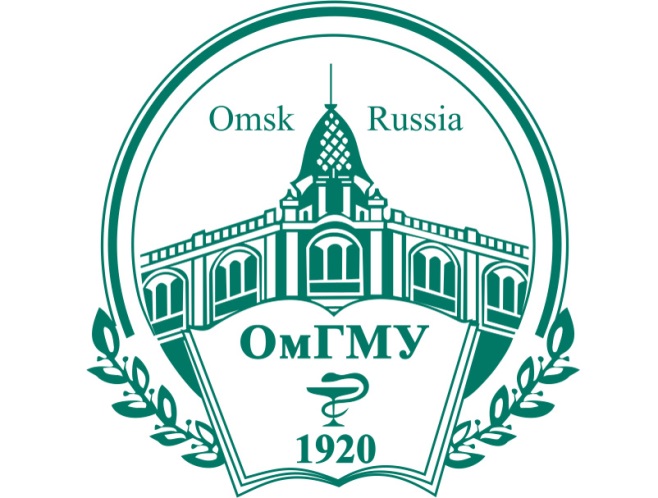 федеральное государственное бюджетное образовательное учреждение высшего образования «Омский государственный медицинский университет» Министерства здравоохранения Российской Федерации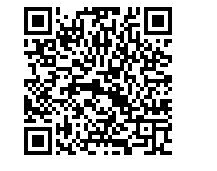 Телефон Центра довузовской подготовки и профориентации ОмГМУ 23-15-69.Наш официальный сайт: www.omsk-osma.ru